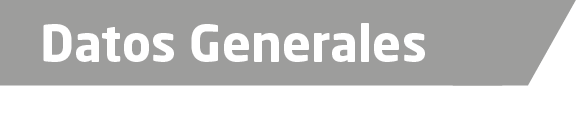 Nombre Alejandro Aguirre OrdoñezGrado de Escolaridad Licenciatura en DerechoCédula Profesional (Licenciatura)09152027 Teléfono de Oficina 01 294 9420403Correo Electrónico alex_aguirre27@outlook.comDatos GeneralesFormación Académica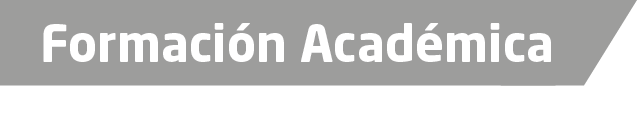 2007-2011 Instituto de Estudios Superiores Tlacotalpan Veracruz, Estudios de   Licenciatura en Derecho.T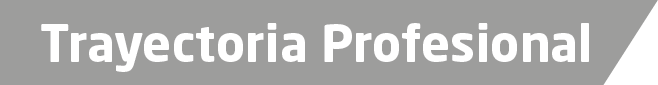 rayectoria Profesional2011-2013 Meritorio en la Fiscalía Regional Zona Centro Cosamaloapan.2013-2015 Auxiliar Administrativo en la Fiscalía Regional Zona Centro Cosamaloapan.2015 –2017 Fiscal Primero Facilitador en la Sub-Unidad Integral de Procuración de Justicia en Isla Veracruz.2017- A LA FECHA-. Facilitador en la Unidad De Atencion Temprana San Andres Tuxtla Ver.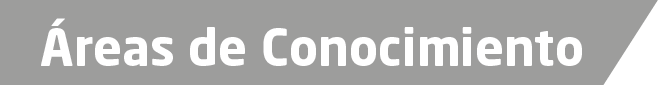 Sistema Penal AcusatorioDerecho PenalDerecho Civil